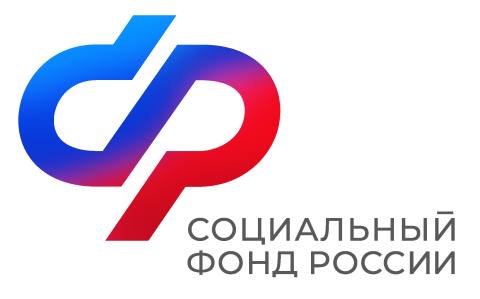 Отделение СФР по Ставропольскому краюБолее 3,5 тысяч семей Ставропольского края улучшили жилищные условия за счет средств материнского капиталаС начала 2024 года на Ставрополье более 3,5 тысяч семей улучшили жилищные условия за счет материнского капитала. На эти цели региональное Отделение СФР направило порядка 1,5 миллиардов рублей.Покупка жилья — самое популярное в регионе направление для использования средств маткапитала. Сделать это можно, когда ребенку, с рождением которого возникло право на сертификат, исполнится три года. Исключение — погашение основного долга или первоначального взноса по ипотеке. В этом случае использовать средства можно сразу после рождения или усыновления малыша.Существует еще несколько возможностей направить материнский капитал на улучшение жилищных условий:- приобрести готовое жилое помещение;- построить или реконструировать объект индивидуального жилищного строительства или компенсировать затраты на строительство и реконструкцию;- построить дом с привлечением строительной организации;Важно, чтобы жилье находилось на территории России и обязательно было пригодным для проживания. Отметим, что ремонт не входит в перечень работ по улучшению жилищных условий.Заявление о распоряжении материнским капиталом можно подать на портале госуслуг или лично в клиентской службе Отделения СФР либо в МФЦ.Если у вас остались вопросы, вы всегда можете позвонить по телефону единого контакт-центра: 8-800-1-00000-1 (звонок бесплатный)